附件2面试地点示意图水文局2022年公开招考高校毕业生面试地点：中国人民银行郑州培训学院，郑州市金水区郑花路29号。具体位置见下图：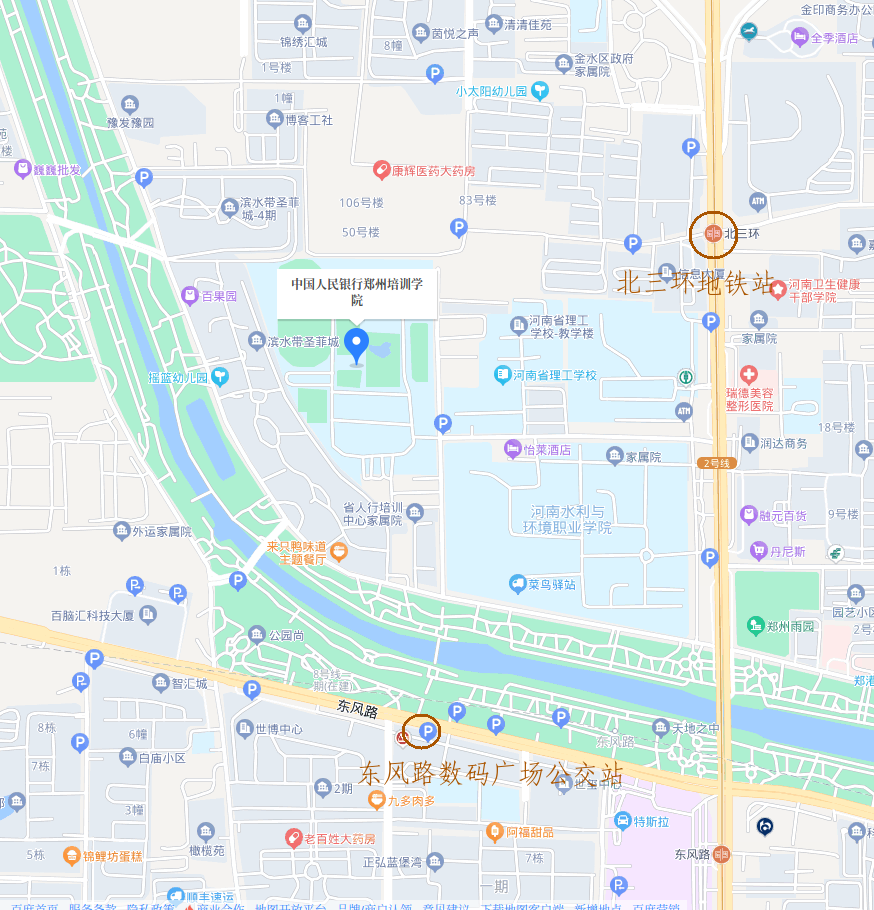 乘